Vorschlag für eine mündliche Leistungsüberprüfung					Niveau A2Beispiel 3: Il mondo dei media 						Partner A1a parte: Monologo/Presentazione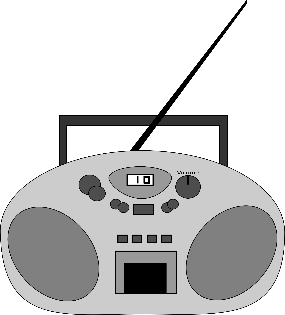 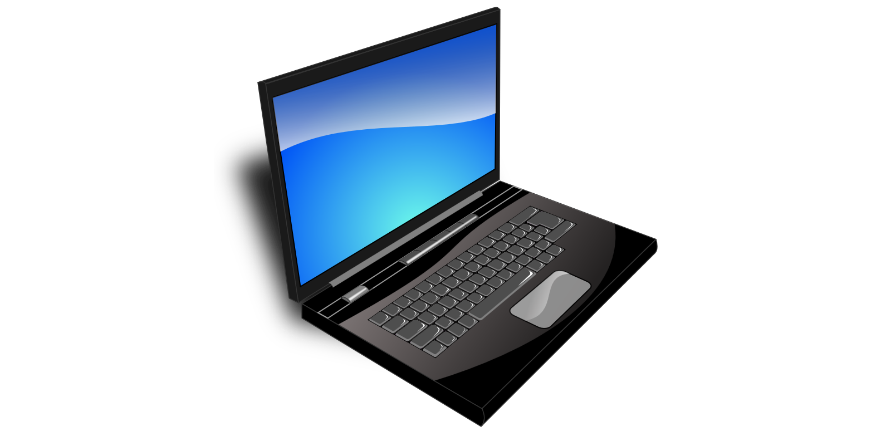 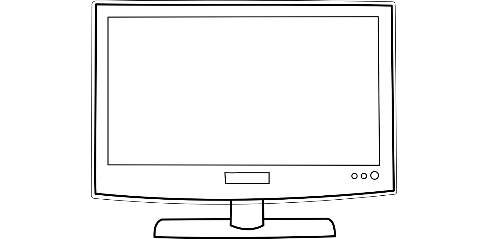 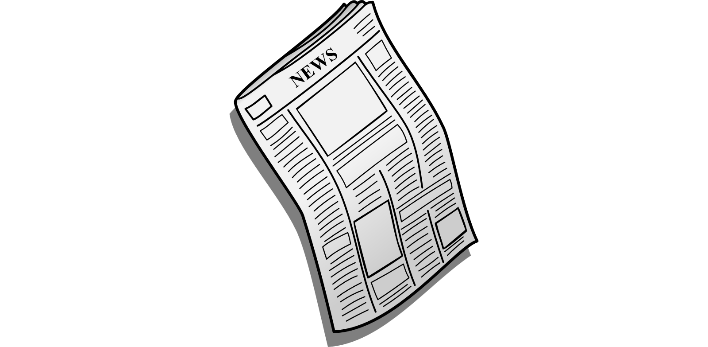 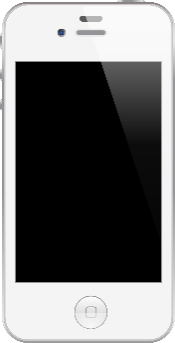 https://openclipart.org/download/140605/1306455619.svg Creative Commons Zero 1.0 License.https://openclipart.org/download/182846/newspapaer.svg  Creative Commons Zero 1.0 License.https://openclipart.org/detail/2407/radio Creative Commons Zero 1.0 License.https://openclipart.org/download/5012/metalmarious-Laptop.svg  Creative Commons Zero 1.0 License.https://openclipart.org/detail/165019/iphone-44s-white  Creative Commons Zero 1.0 License.Quante volte usi questi media o mezzi di comunicazione? Perché li usi? Perché non li usi?Qual è il tuo preferito? 2a parte: Dialogo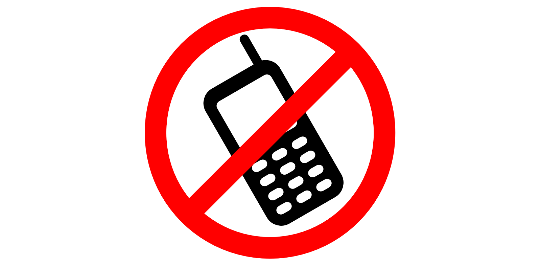 https://openclipart.org/download/15417/taber-No-Cell-Phones-Allowed.svg Creative Commons Zero 1.0 License.Vorschlag für eine mündliche Leistungsüberprüfung					Niveau A2Beispiel 3: Il mondo dei media 					Partner B1a parte: Monologo/Presentazionehttps://openclipart.org/download/140605/1306455619.svg  Creative Commons Zero 1.0 License.https://openclipart.org/download/182846/newspapaer.svg  Creative Commons Zero 1.0 License.https://openclipart.org/detail/2407/radio  Creative Commons Zero 1.0 License.https://openclipart.org/download/5012/metalmarious-Laptop.svg  Creative Commons Zero 1.0 License.https://openclipart.org/detail/165019/iphone-44s-white  Creative Commons Zero 1.0 License.Quante volte usi questi media o mezzi di comunicazione? Perché li usi? Perché non li usi?Qual è il tuo preferito? 2a parte: Dialogo  https://openclipart.org/download/15417/taber-No-Cell-Phones-Allowed.svg Creative Commons Zero 1.0 License.